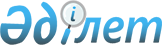 2011 - 2013 жылдарға арналған аудандық бюджеті туралы
					
			Күшін жойған
			
			
		
					Павлодар облысы Ертіс аудандық мәслихатының 2010 жылғы 22 желтоқсандағы N 196-32-4 шешімі. Павлодар облысы Ертіс ауданының Әділет басқармасында 2010 жылғы 31 желтоқсанда N 12-7-113 тіркелді. Күші жойылды - қолдану мерзімінің өтуіне байланысты (Павлодар облысы Ертіс аудандық мәслихатының 2014 жылғы 18 наурыздағы N 2-10-55 хатымен)      Ескерту. Күші жойылды - қолдану мерзімінің өтуіне байланысты (Павлодар облысы Ертіс аудандық мәслихатының 18.03.2014 N 2-10-55 хатымен).

      Қазақстан Республикасының Бюджет кодексінің 75 бабы 2 тармағына, Қазақстан Республикасының "Қазақстан Республикасындағы жергілікті мемлекеттік басқару және өзін-өзі басқару туралы" Заңының 6 бабы 1 тармағының 1) тармақшасына сәйкес аудандық мәслихат ШЕШІМ ЕТЕДІ:



      1. Ертіс ауданының бюджеті 2011 - 2013 жылдарға 1, 2, 3қосымшаларға сәйкес, оның ішінде 2011 жылға келесі көлемде бекітілсін:

      1) кірістер – 2 436 305 мың теңге, оның ішінде:

      салық түсімдері – 263 292 мың теңге;

      салық емес түсімдер – 4 051 мың теңге;

      негізгі капиталды сатудан түсетін түсімдер – 444 мың теңге;

      трансферттердің түсімі – 2 168 518 мың теңге;

      2) шығыстар – 2 458 837 мың теңге;

      3) таза бюджеттік несиелендіру – 11 580 мың теңге, оның ішінде:

      бюджеттік несиелер – 12 130 мың теңге;

      бюджеттік кредиттерді өтеу – 550 мың теңге;

      4) қаржы активтерімен операция бойынша сальдо – нөлге тең;

      5) бюджет тапшылығы (профицит) – -34 112 мың теңге;

      6) бюджет тапшылығын қаржыландыру (бюджет профицитін пайдалану) – 34 112 мың теңге.

      Ескерту. 1-тармақ жаңа редакцияда - Павлодар облысы Ертіс аудандық мәслихатының 2011.10.24 N 240-39-4 (2011.01.01 бастап қолданысқа енеді) шешімімен; өзгерту енгізілді - Павлодар облысы Ертіс аудандық мәслихатының 2011.11.21 N 241-40-4 (2011.01.01 бастап қолданысқа енеді) шешімімен.



      2. Облыстық бюджеттен берілген 1 584 869 мың теңге сомасында субвенция көлемін 2011 жылға арналған аудандық бюджеттен қарастырылсын.



      3. 2011 жылға арналған ауданның жергілікті атқарушы орган қорынан 4 995 мың теңге сомасында бекітілсін.



      4. Ауылдық жерлерде жұмыс істейтін әлеуметтік қамтамасыз ету, білім, мәдениет және мемлекеттік қызметшілер емес мамандардың лауазымдық еңбек ақыларына және тарифтік ставкаларына 25 пайыз көтерілуі сақталынсын.



      5. 2011 жылға арналған жергілікті бюджетті орындау барысында шығындарды азайтпай жергілікті бюджет бағдарламасының тізбесі осы шешімнің 4 қосымшасына сәйкес бекітілсін.



      6. 2011 жылы аудан бюджетінен қаржыландырылатын ауыл және ауылдық округтері жергілікті бюджеттік бағдарламаларының (бағдарламашалар) тізбесі осы шешімнің 5 қосымшасына сәйкес бекітілсін.



      7. Осы шешім 2011 жылдың 1 қаңтарынан бастап қолданысқа енгізіледі.      Сессия төрағасы                            Б. Кажатова      Аудандық маслихат хатшысы                  Х. Зейнішев

Аудандық мәслихаттың   

2010 жылғы 22 желтоқсандағы

N 196-32-4 (IV сайланған, 

ХХХII сессиясы) шешіміне 

1 қосымша         2011 жылға арналған Ертіс аудандық бюджеті      Ескерту. 1-қосымша жаңа редакцияда - Павлодар облысы Ертіс аудандық мәслихатының 2011.11.21 N 241-40-4 (2011.01.01 бастап қолданысқа енеді) шешімімен.

Аудандық мәслихаттың    

2010 жылғы 22 желтоқсандағы

N 196-32-4 (IV сайланған, 

ХХХII сессиясы) шешіміне  

2 қосымша        2012 жылға арналған Ертіс аудандық бюджеті

Аудандық мәслихаттың    

2010 жылғы 22 желтоқсандағы

N 196-32-4 (IV сайланған, 

ХХХII сессиясы) шешіміне  

3 қосымша         2013 жылға арналған Ертіс аудандық бюджеті

Аудандық мәслихаттың    

2010 жылғы 22 желтоқсандағы

N 196-32-4 (IV сайланған, 

XXXII сессиясы) шешіміне  

4 қосымша         2011 жылға жергілікті бюджетті орындалу процесінде

секвесторға жатпайтын, жергілікті бюджеттік

бағдарламалардың тізімі

Аудандық мәслихаттың    

2010 жылғы 22 желтоқсандағы

N 196-32-4 (IV сайланған, 

ХХХII сессиясы) шешіміне  

5 қосымша         2011 жылда аудандық бюджеттен қаржыландырылатын ауыл

мен ауылдық округтердің бюджеттік бағдарламаларының

(бағдарламашалар) ТІЗІМІ
					© 2012. Қазақстан Республикасы Әділет министрлігінің «Қазақстан Республикасының Заңнама және құқықтық ақпарат институты» ШЖҚ РМК
				СанатыСанатыСанатыСанаты2011 жылға арналған сома (мың теңге)СыныбыСыныбыСыныбы2011 жылға арналған сома (мың теңге)Ішкі сыныбыІшкі сыныбы2011 жылға арналған сома (мың теңге)Атауы2011 жылға арналған сома (мың теңге)І. Түсімдер24363051Салықтық түсімдер26329201Табыс салығы1178332Жеке табыс салығы11783303Әлеуметтiк салық853681Әлеуметтік салық8536804Меншiкке салынатын салықтар517441Мүлiкке салынатын салықтар162863Жер салығы27184Көлiк құралдарына салынатын салық179605Бірыңғай жер салығы1478005Тауарларға, жұмыстарға және қызметтерге салынатын iшкi салықтар63912Акциздер17473Табиғи және басқа ресурстарды пайдаланғаны үшiн түсетiн түсiмдер17154Кәсiпкерлiк және кәсiби қызметтi жүргiзгенi үшiн алынатын алымдар292908Заңдық мәнді іс-әрекеттерді жасағаны және (немесе) құжаттар бергені үшін оған уәкілеттігі бар мемлекеттік органдар немесе лауазымды адамдар алатын міндетті төлемдер19561Мемлекеттік баж19562Салықтық емес түсiмдер405101Мемлекеттік меншіктен түсетін кірістер6515Мемлекет меншігіндегі мүлікті жалға беруден түсетін кірістер65102Мемлекеттік бюджеттен қаржыландырылатын мемлекеттік мекемелердің тауарларды (жұмыстарды, қызметтерді) өткізуінен түсетін түсімдер6271Мемлекеттік бюджеттен қаржыландырылатын мемлекеттік мекемелердің тауарларды (жұмыстарды, қызметтерді) өткізуінен түсетін түсімдер62704Мемлекеттік бюджеттен қаржыландырылатын, сондай-ақ Қазақстан Республикасы Ұлттық Банкінің бюджетінен (шығыстар сметасынан) ұсталатын және қаржыландырылатын мемлекеттік мекемелер салатын айыппұлдар, өсімпұлдар, санкциялар, өндіріп алулар2031Мұнай секторы ұйымдарынан түсетін түсімдерді қоспағанда, мемлекеттік бюджеттен қаржыландырылатын, сондай-ақ Қазақстан Республикасы Ұлттық Банкінің бюджетінен (шығыстар сметасынан) ұсталатын және қаржыландырылатын мемлекеттік мекемелер салатын айыппұлдар, өсімпұлдар, санкциялар, өндіріп алулар20306Басқа да салықтық емес түсiмдер25701Басқа да салықтық емес түсiмдер25703Негізгі капиталды сатудан түсетін түсімдер44401Мемлекеттік мекемелерге бекітілген мемлекеттік мүлікті сату2501Мемлекеттік мекемелерге бекітілген мемлекеттік мүлікті сату25003Жердi және материалдық емес активтердi сату1941Жерді сату1742Материалдық емес активтерді сату204Трансферттердің түсімдері216851802Мемлекеттiк басқарудың жоғары тұрған органдарынан түсетiн трансферттер21685182Облыстық бюджеттен түсетiн трансферттер2168518Функционалдық топФункционалдық топФункционалдық топФункционалдық топФункционалдық топ2011 жылға арналған сома (мың теңге)Функционалдық кіші тобыФункционалдық кіші тобыФункционалдық кіші тобыФункционалдық кіші тобы2011 жылға арналған сома (мың теңге)Бюджеттік бағдарламалардың әкiмшiсiБюджеттік бағдарламалардың әкiмшiсiБюджеттік бағдарламалардың әкiмшiсi2011 жылға арналған сома (мың теңге)БағдарламаБағдарлама2011 жылға арналған сома (мың теңге)Атауы2011 жылға арналған сома (мың теңге)ІІ. Шығыстар245883701Жалпы сипаттағы мемлекеттiк қызметтер223355011Мемлекеттiк басқарудың жалпы функцияларын орындайтын өкiлеттi, атқарушы және басқа органдар192519011112Аудан (облыстық маңызы бар қала) мәслихатының аппараты16273011112001Аудан (облыстық маңызы бар қала) мәслихатының қызметін қамтамасыз ету жөніндегі қызметтер16273011122Аудан (облыстық маңызы бар қала) әкімінің аппараты48531011122001Аудан (облыстық маңызы бар қала) әкімінің қызметін қамтамасыз ету жөніндегі қызметтер48531011123Қаладағы аудан, аудандық маңызы бар қала, кент, ауыл (село), ауылдық (селолық) округ әкімінің аппараты127715011123001Қаладағы аудан, аудандық маңызы бар қаланың, кент, ауыл (село), ауылдық (селолық) округ әкімінің қызметін қамтамасыз ету жөніндегі қызметтер127715012Қаржылық қызмет14284012452Ауданның (облыстық маңызы бар қаланың) қаржы бөлімі14284012452001Аудандық бюджетті орындау және коммуналдық меншікті (облыстық маңызы бар қала) саласындағы мемлекеттік саясатты іске асыру жөніндегі қызметтер11978012452003Салық салу мақсатында мүлікті бағалауды жүргізу1386012452004Біржолғы талондарды беру жөніндегі жұмысты және біржолғы талондарды іске асырудан сомаларды жинаудың толықтығын қамтамасыз етуді ұйымдастыру920015Жоспарлау және статистикалық қызмет16552015453Ауданның (облыстық маңызы бар қаланың) экономика және бюджеттік жоспарлау бөлімі16552015453001Экономикалық саясатты, мемлекеттік жоспарлау жүйесін қалыптастыру және дамыту және аудандық (облыстық маңызы бар қаланың) басқару саласындағы мемлекеттік саясатты іске асыру жөніндегі қызметтер1655202Қорғаныс9411021Әскери мұқтаждар7179021122Аудан (облыстық маңызы бар қала) әкімінің аппараты7179021122005Жалпыға бірдей әскери міндетті атқару шеңберіндегі іс-шаралар71792Төтенше жағдайлар жөнiндегi жұмыстарды ұйымдастыру2232122Аудан (облыстық маңызы бар қала) әкімінің аппараты2232006Аудан (облыстық маңызы бар қала) ауқымындағы төтенше жағдайлардың алдын алу және оларды жою1398007Аудандық (қалалық) ауқымдағы дала өрттерінің, сондай-ақ мемлекеттік өртке қарсы қызмет органдары құрылмаған елдi мекендерде өрттердің алдын алу және оларды сөндіру жөніндегі іс-шаралар83404Бiлiм беру1347765041Мектепке дейiнгi тәрбие және оқыту69283041123Қаладағы аудан, аудандық маңызы бар қала, кент, ауыл (село), ауылдық (селолық) округ әкімінің аппараты69283041123004Мектепке дейінгі оқыту және тәрбие ұйымдарын қолдау68789025Мектеп мұғалімдеріне және мектепке дейінгі ұйымдардың тәрбиешілеріне біліктілік санаты үшін қосымша ақының көлемін ұлғайту494042Бастауыш, негізгі орта және жалпы орта білім беру1242972042123Қаладағы аудан, аудандық маңызы бар қала, кент, ауыл (село), ауылдық (селолық) округ әкімінің аппараты2002042123005Ауылдық (селолық) жерлерде балаларды мектепке дейін тегін алып баруды және кері алып келуді ұйымдастыру2002042464Ауданның (облыстық маңызы бар қаланың) білім бөлімі1240970042464003Жалпы білім беру1208836042464006Балаларға қосымша білім беру32134049Бiлiм беру саласындағы өзге де қызметтер35510049464Ауданның (облыстық маңызы бар қаланың) білім бөлімі35510049464001Жергілікті деңгейде білім беру саласындағы мемлекеттік саясатты іске асыру жөніндегі қызметтер11794049464005Ауданның (облыстық маңызы бар қаланың) мемлекеттік білім беру мекемелер үшін оқулықтар мен оқу-әдiстемелiк кешендерді сатып алу және жеткізу11922049464007Аудандық (қалалық) ауқымдағы мектеп олимпиадаларын және мектептен тыс іс-шараларды өткiзу984015Жетім баланы (жетім балаларды) және ата-аналарының қамқорынсыз қалған баланы (балаларды) күтіп-ұстауға асыраушыларына ай сайынғы ақшалай қаражат төлемдері6502020Үйде оқытылатын мүгедек балаларды жабдықпен, бағдарламалық қамтыммен қамтамасыз ету430805Денсаулық сақтау270059Денсаулық сақтау саласындағы өзге де қызметтер270059123Қаладағы аудан, аудандық маңызы бар қала, кент, ауыл (село), ауылдық (селолық) округ әкімінің аппараты270059123002Ерекше жағдайларда сырқаты ауыр адамдарды дәрігерлік көмек көрсететін ең жақын денсаулық сақтау ұйымына жеткізуді ұйымдастыру27006Әлеуметтiк көмек және әлеуметтiк қамсыздандыру115935062Әлеуметтiк көмек96763062123Қаладағы аудан, аудандық маңызы бар қала, кент, ауыл (село), ауылдық (селолық) округ әкімінің аппараты11492062123003Мұқтаж азаматтарға үйінде әлеуметтік көмек көрсету11492062451Ауданның (облыстық маңызы бар қаланың) жұмыспен қамту және әлеуметтік бағдарламалар бөлімі85271062451002Еңбекпен қамту бағдарламасы26767062451004Ауылдық жерлерде тұратын денсаулық сақтау, білім беру, әлеуметтік қамтамасыз ету, мәдениет және спорт мамандарына отын сатып алуға Қазақстан Республикасының заңнамасына сәйкес әлеуметтік көмек көрсету2685062451005Мемлекеттік атаулы әлеуметтік көмек3333062451006Тұрғын үй көмегі108062451007Жергілікті өкілетті органдардың шешімі бойынша мұқтаж азаматтардың жекелеген топтарына әлеуметтік көмек38412062451010Үйден тәрбиеленіп оқытылатын мүгедек балаларды материалдық қамтамасыз ету483014Мұқтаж азаматтарға үйде әлеуметтiк көмек көрсету224006245101618 жасқа дейінгі балаларға мемлекеттік жәрдемақылар1845062451017Мүгедектерді оңалту жеке бағдарламасына сәйкес, мұқтаж мүгедектерді міндетті гигиеналық құралдармен қамтамасыз етуге және ымдау тілі мамандарының, жеке көмекшілердің қызмет көрсету2001023Жұмыспен қамту орталықтарының қызметін қамтамасыз ету7443069Әлеуметтiк көмек және әлеуметтiк қамтамасыз ету салаларындағы өзге де қызметтер19172069451Ауданның (облыстық маңызы бар қаланың) жұмыспен қамту және әлеуметтік бағдарламалар бөлімі19172069451001Тұрғындарға әлеуметтік бағдарламаларды жүзеге асыру және жұмыспен қамту саласында жергілікті деңгейде мемлекеттік саясатты жүзеге асыру жөніндегі қызметтер18536069451011Жәрдемақыларды және басқа да әлеуметтік төлемдерді есептеу, төлеу мен жеткізу бойынша қызметтерге ақы төлеу63607Тұрғын үй-коммуналдық шаруашылығы486730071Тұрғын үй шаруашылығы398461071458Ауданның (облыстық маңызы бар қаланың) тұрғын үй-коммуналдық шаруашылығы, жолаушылар көлігі және автомобиль жолдары бөлімі7354003Мемлекеттік тұрғын үй қорының сақталуын ұйымдастыру850071458004Жекелеген санаттарындағы азаматтарды тұрғын үймен қамтамасыз ету5666005Авариялық және ескі тұрғын үйлерді бұзу838472Ауданның (облыстық маңызы бар қаланың) құрылыс, сәулет және қала құрылысы бөлімі391107003Мемлекеттік коммуналдық тұрғын үй қорының тұрғын үй құрылысы және (немесе) сатып алу294007004Инженерлік коммуникациялық инфрақұрылымды дамыту және жайластыру130018Жұмыспен қамту - 2020 бағдарламасы шеңберінде инженерлік коммуникациялық инфрақұрылымдардың дамуы96970072Коммуналдық шаруашылығы58347072123Қаладағы аудан, аудандық маңызы бар қала, кент, ауыл (село), ауылдық (селолық) округ әкімінің аппараты7752072123014Елді мекендерді сумен жабдықтауды ұйымдастыру7752458Ауданның (облыстық маңызы бар қаланың) тұрғын үй-коммуналдық шаруашылығы, жолаушылар көлігі және автомобиль жолдары бөлімі50595012Сумен жабдықтау және су бөлу жүйесінің қызмет етуі48595026Аудандардың (облыстық маңызы бар қалалардың) коммуналдық меншігіндегі жылу жүйелерін қолдануды ұйымдастыру2000073Елді мекендерді көркейту29922073123Қаладағы аудан, аудандық маңызы бар қала, кент, ауыл (село), ауылдық (селолық) округ әкімінің аппараты27491073123008Елді мекендердің көшелерін жарықтандыру10792073123009Елді мекендердің санитариясын қамтамасыз ету5928073123010Жерлеу орындарын күтіп-ұстау және туысы жоқ адамдарды жерлеу3213073123011Елді мекендерді абаттандыру мен көгалдандыру7558458Ауданның (облыстық маңызы бар қаланың) тұрғын үй-коммуналдық шаруашылығы, жолаушылар көлігі және автомобиль жолдары бөлімі2431016Елді мекендердің санитариясын қамтамасыз ету243108Мәдениет, спорт, туризм және ақпараттық кеңістiк124269081Мәдениет саласындағы қызмет58107081123Қаладағы аудан, аудандық маңызы бар қала, кент, ауыл (село), ауылдық (селолық) округ әкімінің аппараты1758081123006Жергілікті деңгейде мәдени-демалыс жұмыстарын қолдау1758081457Ауданның (облыстық маңызы бар қаланың) мәдениет, тілдерді дамыту, дене шынықтыру және спорт бөлімі56349081455003Мәдени-демалыс жұмысын қолдау56349082Спорт5474082457Ауданның (облыстық маңызы бар қаланың) мәдениет, тілдерді дамыту, дене шынықтыру және спорт бөлімі5474082465009Аудандық (облыстық маңызы бар қаланың) деңгейде спорттық жарыстар өткiзу4508082465010Әртүрлi спорт түрлерi бойынша аудан (облыстық маңызы бар қала) құрама командаларының мүшелерiн дайындау және олардың облыстық спорт жарыстарына қатысуы966083Ақпараттық кеңiстiк42367456Ауданның (облыстық маңызы бар қаланың) ішкі саясат бөлімі10733456002Газеттер мен журналдар арқылы мемлекеттік ақпараттық саясат жүргізу жөніндегі қызметтер9698456005Телерадио хабарлар арқылы мемлекеттік ақпараттық саясат жүргізу жөніндегі қызметтер1035083457Ауданның (облыстық маңызы бар қаланың) мәдениет, тілдерді дамыту, дене шынықтыру және спорт бөлімі31634083455006Аудандық (қалалық) кiтапханалардың жұмыс iстеуi31068083455007Мемлекеттік тілді және Қазақстан халықтарының басқа да тілдерін дамыту566089Мәдениет, спорт, туризм және ақпараттық кеңiстiктi ұйымдастыру жөнiндегi өзге де қызметтер18321089456Ауданның (облыстық маңызы бар қаланың) ішкі саясат бөлімі11585089456001Жергілікті деңгейде ақпарат, мемлекеттілікті нығайту және азаматтардың әлеуметтік сенімділігін қалыптастыру саласында  мемлекеттік саясатты іске асыру жөніндегі қызметтер8349089456003Жастар саясаты саласындағы өңірлік бағдарламаларды iске асыру3236089457Ауданның (облыстық маңызы бар қаланың) мәдениет, тілдерді дамыту, дене шынықтыру және спорт бөлімі6736089455001Жергілікті деңгейде мәдениет, тілдерді дамыту, дене шынықтыру және спорт саласындағы мемлекеттік саясатты іске асыру жөніндегі қызметтер673610Ауыл, су, орман, балық шаруашылығы, ерекше қорғалатын табиғи аумақтар, қоршаған ортаны және жануарлар дүниесін қорғау, жер қатынастары83758101Ауыл шаруашылығы12820453Ауданның (облыстық маңызы бар қаланың) экономика және бюджеттік жоспарлау бөлімі4407099Мамандардың әлеуметтік көмек көрсетуі жөніндегі шараларды іске асыру4407473Ауданның (облыстық маңызы бар қаланың) ветеринария бөлімі8413001Жергілікті деңгейде ветеринария саласындағы мемлекеттік саясатты іске асыру жөніндегі қызметтер7143003Мемлекеттік органдардың күрделі шығыстары1000007Қаңғыған иттер мен мысықтарды аулауды және жоюды ұйымдастыру2702Су шаруашылығы47675472Ауданның (облыстық маңызы бар қаланың) құрылыс, сәулет және қала құрылысы бөлімі47675012Сумен жабдықтау жүйесін дамыту47675106Жер қатынастары7865106463Ауданның (облыстық маңызы бар қаланың) жер қатынастары бөлімі7865106463001Аудан (облыстық маңызы бар қала) аумағында жер қатынастарын реттеу саласындағы мемлекеттік саясатты іске асыру жөніндегі қызметтер7733002Ауыл шаруашылығы алқаптарын бiр түрден екiншiсiне ауыстыру жөнiндегi жұмыстар1329Ауыл, су, орман, балық шаруашылығы және қоршаған ортаны қорғау мен жер қатынастары саласындағы өзге де қызметтер15398473Ауданның (облыстық маңызы бар қаланың) ветеринария бөлімі15398011Эпизоотияға қарсы іс-шаралар жүргізу1539811Өнеркәсіп, сәулет, қала құрылысы және құрылыс қызметі8961112Сәулет, қала құрылысы және құрылыс қызметі8961472Ауданның (облыстық маңызы бар қаланың) құрылыс, сәулет және қала құрылысы бөлімі8961001Жергілікті деңгейде құрылыс, сәулет және қала құрылысы саласындағы мемлекеттік саясатты іске асыру жөніндегі қызметтер896112Көлiк және коммуникация22221121Автомобиль көлiгi17586121123Қаладағы аудан, аудандық маңызы бар қала, кент, ауыл (село), ауылдық (селолық) округ әкімінің аппараты12178121123013Аудандық маңызы бар қалаларда, кенттерде, ауылдарда (селоларда), ауылдық (селолық) округтерде автомобиль жолдарының жұмыс істеуін қамтамасыз ету12178458Ауданның (облыстық маңызы бар қаланың) тұрғын үй-коммуналдық шаруашылығы, жолаушылар көлігі және автомобиль жолдары бөлімі5408023Автомобиль жолдарының жұмыс істеуін қамтамасыз ету5408129Көлiк және коммуникациялар саласындағы өзге де қызметтер4635458Ауданның (облыстық маңызы бар қаланың) тұрғын үй-коммуналдық шаруашылығы, жолаушылар көлігі және автомобиль жолдары бөлімі4635129458024Кентiшiлiк (қалаiшiлiк) және ауданiшiлiк қоғамдық жолаушылар тасымалдарын ұйымдастыру463513Басқалар28480139Басқалар28480451Ауданның (облыстық маңызы бар қаланың) жұмыспен қамту және әлеуметтік бағдарламалар бөлімі1872022"Бизнестің жол картасы - 2020" бағдарламасы шеңберінде жеке кәсіпкерлікті қолдау1872139452Ауданның (облыстық маңызы бар қаланың) қаржы бөлімі2995139452012Ауданның (облыстық маңызы бар қаланың) жергілікті атқарушы органының резерві2995454Ауданның (облыстық маңызы бар қаланың) кәсіпкерлік және ауыл шаруашылығы бөлімі13806469001Жергілікті деңгейде кәсіпкерлік, өнеркәсіп және ауыл шаруашылығы саласындағы мемлекеттік саясатты іске асыру жөніндегі қызметтер13806139458Ауданның (облыстық маңызы бар қаланың) тұрғын үй-коммуналдық шаруашылығы, жолаушылар көлігі және автомобиль жолдары бөлімі9807139458001Жергілікті деңгейде тұрғын үй-коммуналдық шаруашылығы, жолаушылар көлігі және автомобиль жолдары саласындағы мемлекеттік саясатты іске асыру жөніндегі қызметтер980714Борышқа қызмет көрсету71Борышқа қызмет көрсету7452Ауданның (облыстық маңызы бар қаланың) қаржы бөлімі7013Жергілікті атқарушы органдардың облыстық бюджеттен қарыздар бойынша сыйақылар мен өзге де төлемдерді төлеу бойынша борышына қызмет көрсету715Трансферттер7675151Трансферттер7675151452Ауданның (облыстық маңызы бар қаланың) қаржы бөлімі7675006Нысаналы пайдаланылмаған (толық пайдаланылмаған) трансферттерді қайтару6886024Мемлекеттік органдардың функцияларын мемлекеттік басқарудың төмен тұрған деңгейлерінен жоғарғы деңгейлерге беруге байланысты жоғары тұрған бюджеттерге берілетін ағымдағы нысаналы трансферттер789ІІІ. Таза бюджеттік несиелендіру11580Бюджеттік несиелер1213010Ауыл, су, орман, балық шаруашылығы, ерекше қорғалатын табиғи аумақтар, қоршаған ортаны және жануарлар дүниесін қорғау, жер қатынастары121301Ауыл шаруашылығы12130453Ауданның (облыстық маңызы бар қаланың) экономика және бюджеттік жоспарлау бөлімі12130006Мамандарды әлеуметтік қолдау шараларын іске асыру үшін бюджеттік кредиттер12130Бюджеттік кредиттерді өтеу5505Бюджеттік кредиттерді өтеу55001Бюджеттік кредиттерді өтеу5501Мемлекеттік бюджеттен берілген бюджеттік кредиттерді өтеу55013Жеке тұлғаларға жергілікті бюджеттен берілген бюджеттік кредиттерді өтеу550ІV. Қаржы активтерімен операция бойынша сальдо0V. Бюджет тапшылығы (профицит)-34112VІ. Бюджет тапшылығын қаржыландыру (бюджет профицитін пайдалану)34112СанатыСанатыСанатыСанаты2012 жылға арналған сома (мың теңге)СыныбыСыныбыСыныбы2012 жылға арналған сома (мың теңге)Iшкi сыныбыIшкi сыныбы2012 жылға арналған сома (мың теңге)Атауы2012 жылға арналған сома (мың теңге)І. Түсімдер20494341Салықтық түсімдер27151501Табыс салығы1178062Жеке табыс салығы11780603Әлеуметтiк салық871861Әлеуметтік салық8718604Меншiкке салынатын салықтар581491Мүлiкке салынатын салықтар222003Жер салығы38964Көлiк құралдарына салынатын салық162385Бірыңғай жер салығы1581505Тауарларға, жұмыстарға және қызметтерге салынатын iшкi салықтар57412Акциздер11653Табиғи және басқа ресурстарды пайдаланғаны үшiн түсетiн түсiмдер19314Кәсiпкерлiк және кәсiби қызметтi жүргiзгенi үшiн алынатын алымдар264508Заңдық мәнді іс-әрекеттерді жасағаны және (немесе) құжаттар бергені үшін оған уәкілеттігі бар мемлекеттік органдар немесе лауазымды адамдар алатын міндетті төлемдер26331Мемлекеттік баж26332Салықтық емес түсiмдер171701Мемлекеттік меншіктен түсетін кірістер7865Мемлекет меншігіндегі мүлікті жалға беруден түсетін кірістер78606Басқа да салықтық емес түсiмдер9311Басқа да салықтық емес түсiмдер9313Негізгі капиталды сатудан түсетін түсімдер34303Жердi және материалдық емес активтердi сату3431Жерді сату3222Материалдық емес активтерді сату214Трансферттердің түсімдері177585902Мемлекеттiк басқарудың жоғары тұрған органдарынан түсетiн трансферттер17758592Облыстық бюджеттен түсетiн трансферттер1775859Функционалдық топФункционалдық топФункционалдық топФункционалдық топФункционалдық топ2012 жылға арналған сома (мың теңге)Функционалдық кіші тобыФункционалдық кіші тобыФункционалдық кіші тобыФункционалдық кіші тобы2012 жылға арналған сома (мың теңге)Бюджеттік бағдарламалардың әкiмшiсiБюджеттік бағдарламалардың әкiмшiсiБюджеттік бағдарламалардың әкiмшiсi2012 жылға арналған сома (мың теңге)БағдарламаБағдарлама2012 жылға арналған сома (мың теңге)Атауы2012 жылға арналған сома (мың теңге)ІІ. Шығыстар204943401Жалпы сипаттағы мемлекеттiк қызметтер230572011Мемлекеттiк басқарудың жалпы функцияларын орындайтын өкiлеттi, атқарушы және басқа органдар199972011112Аудан (облыстық маңызы бар қала) мәслихатының аппараты15983011112001Аудан (облыстық маңызы бар қала) мәслихатының қызметін қамтамасыз ету жөніндегі қызметтер15983011122Аудан (облыстық маңызы бар қала) әкімінің аппараты52172011122001Аудан (облыстық маңызы бар қала) әкімінің қызметін қамтамасыз ету жөніндегі қызметтер52172011123Қаладағы аудан, аудандық маңызы бар қала, кент, ауыл (село), ауылдық (селолық) округ әкімінің аппараты131817011123001Қаладағы аудан, аудандық маңызы бар қаланың, кент, ауыл (село), ауылдық (селолық) округ әкімінің қызметін қамтамасыз ету жөніндегі қызметтер131817012Қаржылық қызмет14061012452Ауданның (облыстық маңызы бар қаланың) қаржы бөлімі14061012452001Аудандық бюджетті орындау және коммуналдық меншікті (облыстық маңызы бар қала) саласындағы мемлекеттік саясатты іске асыру жөніндегі қызметтер12711012452003Салық салу мақсатында мүлікті бағалауды жүргізу285012452004Біржолғы талондарды беру жөніндегі жұмысты және біржолғы талондарды іске асырудан сомаларды жинаудың толықтығын қамтамасыз етуді ұйымдастыру1065015Жоспарлау және статистикалық қызмет16539015453Ауданның (облыстық маңызы бар қаланың) экономика және бюджеттік жоспарлау бөлімі16539015453001Экономикалық саясатты, мемлекеттік жоспарлау жүйесін қалыптастыру және дамыту және аудандық (облыстық маңызы бар қаланы) басқару саласындағы мемлекеттік саясатты іске асыру жөніндегі қызметтер1653902Қорғаныс10554021Әскери мұқтаждар7965021122Аудан (облыстық маңызы бар қала) әкімінің аппараты7965021122005Жалпыға бірдей әскери міндетті атқару шеңберіндегі іс-шаралар79652Төтенше жағдайлар жөнiндегi жұмыстарды ұйымдастыру2589122Аудан (облыстық маңызы бар қала) әкімінің аппараты2589006Аудан (облыстық маңызы бар қала) ауқымындағы төтенше жағдайлардың алдын алу және оларды жою1530007Аудандық (қалалық) ауқымдағы дала өрттерінің, сондай-ақ мемлекеттік өртке қарсы қызмет органдары құрылмаған елдi мекендерде өрттердің алдын алу және оларды сөндіру жөніндегі іс-шаралар105904Бiлiм беру1403691041Мектепке дейiнгi тәрбие және оқыту80559041123Қаладағы аудан, аудандық маңызы бар қала, кент, ауыл (село), ауылдық (селолық) округ әкімінің аппараты80559041123004Мектепке дейінгі тәрбие ұйымдарын қолдау80559042Бастауыш, негізгі орта және жалпы орта білім беру1295104042123Қаладағы аудан, аудандық маңызы бар қала, кент, ауыл (село), ауылдық (селолық) округ әкімінің аппараты1959042123005Ауылдық (селолық) жерлерде балаларды мектепке дейін тегін алып баруды және кері алып келуді ұйымдастыру1959042464Ауданның (облыстық маңызы бар қаланың) білім бөлімі1293145042464003Жалпы білім беру1253751042464006Балаларға қосымша білім беру39394049Бiлiм беру саласындағы өзге де қызметтер28028049464Ауданның (облыстық маңызы бар қаланың) білім бөлімі28028049464001Жергілікті деңгейде білім беру саласындағы мемлекеттік саясатты іске асыру жөніндегі қызметтер14209049464005Ауданның (облыстық маңызы бар қаланың) мемлекеттік білім беру мекемелер үшін оқулықтар мен оқу-әдiстемелiк кешендерді сатып алу және жеткізу12756049464007Аудандық (қалалық) ауқымдағы мектеп олимпиадаларын және мектептен тыс іс-шараларды өткiзу106305Денсаулық сақтау364059Денсаулық сақтау саласындағы өзге де қызметтер364059123Қаладағы аудан, аудандық маңызы бар қала, кент, ауыл (село), ауылдық (селолық) округ әкімінің аппараты364059123002Ерекше жағдайларда сырқаты ауыр адамдарды дәрігерлік көмек көрсететін ең жақын денсаулық сақтау ұйымына жеткізуді ұйымдастыру36406Әлеуметтiк көмек және әлеуметтiк қамсыздандыру117770062Әлеуметтiк көмек95813062123Қаладағы аудан, аудандық маңызы бар қала, кент, ауыл (село), ауылдық (селолық) округ әкімінің аппараты13549062123003Мұқтаж азаматтарға үйінде әлеуметтік көмек көрсету13549062451Ауданның (облыстық маңызы бар қаланың) жұмыспен қамту және әлеуметтік бағдарламалар бөлімі82264062451002Еңбекпен қамту бағдарламасы24169062451004Ауылдық жерлерде тұратын денсаулық сақтау, білім беру, әлеуметтік қамтамасыз ету, мәдениет және спорт мамандарына отын сатып алуға Қазақстан Республикасының заңнамасына сәйкес әлеуметтік көмек көрсету3044062451005Мемлекеттік атаулы әлеуметтік көмек4780062451006Тұрғын үй көмегі153062451007Жергілікті өкілетті органдардың шешімі бойынша мұқтаж азаматтардың жекелеген топтарына әлеуметтік көмек40595062451010Үйден тәрбиеленіп оқытылатын мүгедек балаларды материалдық қамтамасыз ету39306245101618 жасқа дейінгі балаларға мемлекеттік жәрдемақылар6441062451017Мүгедектерді оңалту жеке бағдарламасына сәйкес, мұқтаж мүгедектерді міндетті гигиеналық құралдармен қамтамасыз етуге және ымдау тілі мамандарының, жеке көмекшілердің қызмет көрсету2689069Әлеуметтiк көмек және әлеуметтiк қамтамасыз ету салаларындағы өзге де қызметтер21957069451Ауданның (облыстық маңызы бар қаланың) жұмыспен қамту және әлеуметтік бағдарламалар бөлімі21957069451001Жергілікті деңгейде облыстың жұмыспен қамтуды қамтамасыз ету және үшін әлеуметтік бағдарламаларды іске асыру саласындағы мемлекеттік саясатты іске асыру жөніндегі қызметтер21254069451011Жәрдемақыларды және басқа да әлеуметтік төлемдерді есептеу, төлеу мен жеткізу бойынша қызметтерге ақы төлеу70307Тұрғын үй-коммуналдық шаруашылық47956071Тұрғын үй шаруашылығы7716071458Ауданның (облыстық маңызы бар қаланың) тұрғын үй-коммуналдық шаруашылығы, жолаушылар көлігі және автомобиль жолдары бөлімі7716071458004Жекелеген санаттарындағы азаматтарды тұрғын үймен қамтамасыз ету6516005Авариялық және ескі тұрғын үйлерді бұзу1200072Коммуналдық шаруашылық13009072123Қаладағы аудан, аудандық маңызы бар қала, кент, ауыл (село), ауылдық (селолық) округ әкімінің аппараты8407072123014Елді мекендерді сумен жабдықтауды ұйымдастыру8407458Ауданның (облыстық маңызы бар қаланың) тұрғын үй-коммуналдық шаруашылығы, жолаушылар көлігі және автомобиль жолдары бөлімі4602012Сумен жабдықтау және су бөлу жүйесінің қызмет етуі2301026Ауданның (облыстық маңызы бар қаланың) коммуналдық меншігіндегі жылу жүйелерін қолдануды ұйымдастыру2301073Елді мекендерді көркейту27231073123Қаладағы аудан, аудандық маңызы бар қала, кент, ауыл (село), ауылдық (селолық) округ әкімінің аппараты25334073123008Елді мекендерің көшелерін жарықтандыру11503073123009Елді мекендердің санитариясын қамтамасыз ету6428073123010Жерлеу орындарын күтіп-ұстау және туысы жоқ адамдарды жерлеу3760073123011Елді мекендерді абаттандыру мен көгалдандыру3643458Ауданның (облыстық маңызы бар қаланың) тұрғын үй-коммуналдық шаруашылығы, жолаушылар көлігі және автомобиль жолдары бөлімі1897016Елді мекендердің санитариясын қамтамасыз ету189708Мәдениет, спорт, туризм және ақпараттық кеңістiк117561081Мәдениет саласындағы қызмет51206081123Қаладағы аудан, аудандық маңызы бар қала, кент, ауыл (село), ауылдық (селолық) округ әкімінің аппараты1275081123006Жергілікті деңгейде мәдени-демалыс жұмыстарын қолдау1275081457Ауданның (облыстық маңызы бар қаланың) мәдениет, тілдерді дамыту, дене шынықтыру және спорт бөлімі49931081455003Мәдени-демалыс жұмысын қолдау49931082Спорт4953082457Ауданның (облыстық маңызы бар қаланың) мәдениет, тілдерді дамыту, дене шынықтыру және спорт бөлімі4953082465009Аудандық (облыстық маңызы бар қаланың) деңгейде спорттық жарыстар өткiзу3914082465010Әртүрлi спорт түрлерi бойынша аудан (облыстық маңызы бар қала) құрама командаларының мүшелерiн дайындау және олардың облыстық спорт жарыстарына қатысуы1039083Ақпараттық кеңiстiк44128456Ауданның (облыстық маңызы бар қаланың) ішкі саясат бөлімі12067456002Газеттер мен журналдар арқылы мемлекеттік ақпараттық саясат жүргізу жөніндегі қызметтер11492456005Телерадио хабарлар арқылы мемлекеттік ақпараттық саясат жүргізу жөніндегі қызметтер575083457Ауданның (облыстық маңызы бар қаланың) мәдениет, тілдерді дамыту, дене шынықтыру және спорт бөлімі32061083455006Аудандық (қалалық) кiтапханалардың жұмыс iстеуi31340083455007Мемлекеттік тілді және Қазақстан халықтарының басқа да тілдерін дамыту721089Мәдениет, спорт, туризм және ақпараттық кеңiстiктi ұйымдастыру жөнiндегi өзге де қызметтер17274089456Ауданның (облыстық маңызы бар қаланың) ішкі саясат бөлімі10311089456001Жергілікті деңгейде аппарат, мемлекеттілікті нығайту және азаматтардың әлеуметтік сенімділігін қалыптастыруда мемлекеттік саясатты іске асыру жөніндегі қызметтер8010089456003Жастар саясаты саласындағы өңірлік бағдарламаларды iске асыру2301089457Ауданның (облыстық маңызы бар қаланың) мәдениет, тілдерді дамыту, дене шынықтыру және спорт бөлімі6963089455001Жергілікті деңгей мәдениет, тілдерді дамыту, дене шынықтыру және спорт саласындағы мемлекеттік саясатты іске асыру жөніндегі қызметтер696310Ауыл, су, орман, балық шаруашылығы, ерекше қорғалатын табиғи аумақтар, қоршаған ортаны және жануарлар дүниесін қорғау, жер қатынастары52295101Ауыл шаруашылығы5923473Ауданның (облыстық маңызы бар қаланың) ветеринария бөлімі5923001Жергілікті деңгейде ветеринария саласындағы мемлекеттік саясатты іске асыру жөніндегі қызметтер59232Су шаруашылығы38852466Ауданның (облыстық маңызы бар қаланың) сәулет, қала құрылысы және құрылыс бөлімі38852012Су шаруашылығының объектілерін дамыту38852106Жер қатынастары7520106463Ауданның (облыстық маңызы бар қаланың) жер қатынастары бөлімі7520106463001Аудан (облыстық маңызы бар қала) аумағында жер қатынастарын реттеу саласындағы мемлекеттік саясатты іске асыру жөніндегі қызметтер752011Өнеркәсіп, сәулет, қала құрылысы және құрылыс қызметі9845112Сәулет, қала құрылысы және құрылыс қызметі9845112466Ауданның (облыстық маңызы бар қаланың) сәулет, қала құрылысы және құрылыс бөлімі9845112467001Құрылыс, облыс қалаларының, аудандарының және елді мекендерінің сәулеттік бейнесін жақсарту саласындағы мемлекеттік саясатты іске асыру және ауданның (облыстық маңызы бар қаланың) аумағын оңтайла және тиімді қала құрылыстық игеруді қамтамасыз ету жөніндегі қызметтер984512Көлiк және коммуникация28990121Автомобиль көлiгi25298121123Қаладағы аудан, аудандық маңызы бар қала, кент, ауыл (село), ауылдық (селолық) округ әкімінің аппараты11647121123013Аудандық маңызы бар қалаларда, кенттерде, ауылдарда (селоларда), ауылдық (селолық) округтерде автомобиль жолдарының жұмыс істеуін қамтамасыз ету11647458Ауданның (облыстық маңызы бар қаланың) тұрғын үй-коммуналдық шаруашылығы, жолаушылар көлігі және автомобиль жолдары бөлімі13651023Автомобиль жолдарының жұмыс істеуін қамтамасыз ету13651129Көлiк және коммуникациялар саласындағы өзге де қызметтер3692458Ауданның (облыстық маңызы бар қаланың) тұрғын үй-коммуналдық шаруашылығы, жолаушылар көлігі және автомобиль жолдары бөлімі3692129458024Кентiшiлiк (қалаiшiлiк) және ауданiшiлiк қоғамдық жолаушылар тасымалдарын ұйымдастыру369213Басқалар29836133Кәсiпкерлiк қызметтi қолдау және бәсекелестікті қорғау310454Ауданның (облыстық маңызы бар қаланың) кәсіпкерлік және ауыл шаруашылығы бөлімі310133469006Кәсіпкерлік қызметті қолдау310139Басқалар29526139452Ауданның (облыстық маңызы бар қаланың) қаржы бөлімі5471139452012Ауданның (облыстық маңызы бар қаланың) жергілікті атқарушы органының резерві5471454Ауданның (облыстық маңызы бар қаланың) кәсіпкерлік және ауыл шаруашылығы бөлімі14253469001Жергілікті деңгейде кәсіпкерлік, өнеркәсіп және ауыл шаруашылығы саласындағы мемлекеттік саясатты іске асыру жөніндегі қызметтер14253139458Ауданның (облыстық маңызы бар қаланың) тұрғын үй-коммуналдық шаруашылығы, жолаушылар көлігі және автомобиль жолдары бөлімі9802001Жергілікті деңгейде тұрғын үй-коммуналдық шаруашылығы, жолаушылар көлігі және автомобиль жолдары саласындағы мемлекеттік саясатты іске асыру жөніндегі қызметтер9802ІІІ. Таза бюджеттік несиелендіру-550Бюджеттік кредиттерді өтеу5505Бюджеттік кредиттерді өтеу55001Бюджеттік кредиттерді өтеу5501Мемлекеттік бюджеттен берілген бюджеттік кредиттерді өтеу55013Жеке тұлғаларға жергілікті бюджеттен берілген бюджеттік кредиттерді өтеу550ІV. Қаржы активтерімен операция бойынша сальдо0V. Бюджет тапшылығы (профицит)550VІ. Бюджет тапшылығын қаржыландыру  (бюджет профицитін пайдалану)-550СанатыСанатыСанатыСанаты2013 жылға арналған сома (мың теңге)СыныбыСыныбыСыныбы2013 жылға арналған сома (мың теңге)Iшкi сыныбыIшкi сыныбы2013 жылға арналған сома (мың теңге)Атауы2013 жылға арналған сома (мың теңге)І. Түсімдер20817091Салықтық түсімдер27797701Табыс салығы1194222Жеке табыс салығы11942203Әлеуметтiк салық873721Әлеуметтік салық8737204Меншiкке салынатын салықтар622201Мүлiкке салынатын салықтар237543Жер салығы41694Көлiк құралдарына салынатын салық173755Бірыңғай жер салығы1692205Тауарларға, жұмыстарға және қызметтерге салынатын iшкi салықтар61452Акциздер12483Табиғи және басқа ресурстарды пайдаланғаны үшiн түсетiн түсiмдер20674Кәсiпкерлiк және кәсiби қызметтi жүргiзгенi үшiн алынатын алымдар283008Заңдық мәнді іс-әрекеттерді жасағаны және (немесе) құжаттар бергені үшін оған уәкілеттігі бар мемлекеттік органдар немесе лауазымды адамдар алатын міндетті төлемдер28181Мемлекеттік баж28182Салықтық емес түсiмдер183801Мемлекеттік меншіктен түсетін кірістер8415Мемлекет меншігіндегі мүлікті жалға беруден түсетін кірістер84106Басқа да салықтық емес түсiмдер9971Басқа да салықтық емес түсiмдер9973Негізгі капиталды сатудан түсетін түсімдер36603Жердi және материалдық емес активтердi сату3661Жерді сату3442Материалдық емес активтерді сату224Трансферттердің түсімдері180152802Мемлекеттiк басқарудың жоғары тұрған органдарынан түсетiн трансферттер18015282Облыстық бюджеттен түсетiн трансферттер1801528Функционалдық топФункционалдық топФункционалдық топФункционалдық топФункционалдық топ2013 жылға арналған сома (мың теңге)Функционалдық кіші тобыФункционалдық кіші тобыФункционалдық кіші тобыФункционалдық кіші тобы2013 жылға арналған сома (мың теңге)Бюджеттік бағдарламалардың әкiмшiсiБюджеттік бағдарламалардың әкiмшiсiБюджеттік бағдарламалардың әкiмшiсi2013 жылға арналған сома (мың теңге)БағдарламаБағдарлама2013 жылға арналған сома (мың теңге)Атауы2013 жылға арналған сома (мың теңге)ІІ. Шығыстар208170901Жалпы сипаттағы мемлекеттiк қызметтер244984011Мемлекеттiк басқарудың жалпы функцияларын орындайтын өкiлеттi, атқарушы және басқа органдар212284011112Аудан (облыстық маңызы бар қала) мәслихатының аппараты17026011112001Аудан (облыстық маңызы бар қала) мәслихатының қызметін қамтамасыз ету жөніндегі қызметтер17026011122Аудан (облыстық маңызы бар қала) әкімінің аппараты55373011122001Аудан (облыстық маңызы бар қала) әкімінің қызметін қамтамасыз ету жөніндегі қызметтер55373011123Қаладағы аудан, аудандық маңызы бар қала, кент, ауыл (село), ауылдық (селолық) округ әкімінің аппараты139885011123001Қаладағы аудан, аудандық маңызы бар қаланың, кент, ауыл (село), ауылдық (селолық) округ әкімінің қызметін қамтамасыз ету жөніндегі қызметтер139885012Қаржылық қызмет15008012452Ауданның (облыстық маңызы бар қаланың) қаржы бөлімі15008012452001Аудандық бюджетті орындау және коммуналдық меншікті (облыстық маңызы бар қала) саласындағы мемлекеттік саясатты іске асыру жөніндегі қызметтер13565012452003Салық салу мақсатында мүлікті бағалауды жүргізу305012452004Біржолғы талондарды беру жөніндегі жұмысты және біржолғы талондарды іске асырудан сомаларды жинаудың толықтығын қамтамасыз етуді ұйымдастыру1138015Жоспарлау және статистикалық қызмет17692015453Ауданның (облыстық маңызы бар қаланың) экономика және бюджеттік жоспарлау бөлімі17692015453001Экономикалық саясатты, мемлекеттік жоспарлау жүйесін қалыптастыру және дамыту және аудандық (облыстық маңызы бар қаланы) басқару саласындағы мемлекеттік саясатты іске асыру жөніндегі қызметтер1769202Қорғаныс11292021Әскери мұқтаждар8522021122Аудан (облыстық маңызы бар қала) әкімінің аппараты8522021122005Жалпыға бірдей әскери міндетті атқару шеңберіндегі іс-шаралар85222Төтенше жағдайлар жөнiндегi жұмыстарды ұйымдастыру2770122Аудан (облыстық маңызы бар қала) әкімінің аппараты2770006Аудан (облыстық маңызы бар қала) ауқымындағы төтенше жағдайлардың алдын алу және оларды жою1637007Аудандық (қалалық) ауқымдағы дала өрттерінің, сондай-ақ мемлекеттік өртке қарсы қызмет органдары құрылмаған елдi мекендерде өрттердің алдын алу және оларды сөндіру жөніндегі іс-шаралар113304Бiлiм беру1395384041Мектепке дейiнгi тәрбие және оқыту86909041123Қаладағы аудан, аудандық маңызы бар қала, кент, ауыл (село), ауылдық (селолық) округ әкімінің аппараты86909041123004Мектепке дейінгі тәрбие ұйымдарын қолдау86909042Бастауыш, негізгі орта және жалпы орта білім беру1279197042123Қаладағы аудан, аудандық маңызы бар қала, кент, ауыл (село), ауылдық (селолық) округ әкімінің аппараты2128042123005Ауылдық (селолық) жерлерде балаларды мектепке дейін тегін алып баруды және кері алып келуді ұйымдастыру2128042464Ауданның (облыстық маңызы бар қаланың) білім бөлімі1277069042464003Жалпы білім беру1234363042464006Балаларға қосымша білім беру42706049Бiлiм беру саласындағы өзге де қызметтер29278049464Ауданның (облыстық маңызы бар қаланың) білім бөлімі29278049464001Жергілікті деңгейде білім беру саласындағы мемлекеттік саясатты іске асыру жөніндегі қызметтер14491049464005Ауданның (облыстық маңызы бар қаланың) мемлекеттік білім беру мекемелер үшін оқулықтар мен оқу-әдiстемелiк кешендерді сатып алу және жеткізу13649049464007Аудандық (қалалық) ауқымдағы мектеп олимпиадаларын және мектептен тыс іс-шараларды өткiзу113805Денсаулық сақтау387059Денсаулық сақтау саласындағы өзге де қызметтер387059123Қаладағы аудан, аудандық маңызы бар қала, кент, ауыл (село), ауылдық (селолық) округ әкімінің аппараты387059123002Ерекше жағдайларда сырқаты ауыр адамдарды дәрігерлік көмек көрсететін ең жақын денсаулық сақтау ұйымына жеткізуді ұйымдастыру38706Әлеуметтiк көмек және әлеуметтiк қамсыздандыру125451062Әлеуметтiк көмек102039062123Қаладағы аудан, аудандық маңызы бар қала, кент, ауыл (село), ауылдық (селолық) округ әкімінің аппараты14430062123003Мұқтаж азаматтарға үйінде әлеуметтік көмек көрсету14430062451Ауданның (облыстық маңызы бар қаланың) жұмыспен қамту және әлеуметтік бағдарламалар бөлімі87609062451002Еңбекпен қамту бағдарламасы25738062451004Ауылдық жерлерде тұратын денсаулық сақтау, білім беру, әлеуметтік қамтамасыз ету, мәдениет және спорт мамандарына отын сатып алуға Қазақстан Республикасының заңнамасына сәйкес әлеуметтік көмек көрсету3241062451005Мемлекеттік атаулы әлеуметтік көмек5091062451006Тұрғын үй көмегі163062451007Жергілікті өкілетті органдардың шешімі бойынша мұқтаж азаматтардың жекелеген топтарына әлеуметтік көмек43233062451010Үйден тәрбиеленіп оқытылатын мүгедек балаларды материалдық қамтамасыз ету41906245101618 жасқа дейінгі балаларға мемлекеттік жәрдемақылар6860062451017Мүгедектерді оңалту жеке бағдарламасына сәйкес, мұқтаж мүгедектерді міндетті гигиеналық құралдармен қамтамасыз етуге және ымдау тілі мамандарының, жеке көмекшілердің қызмет көрсету2864069Әлеуметтiк көмек және әлеуметтiк қамтамасыз ету салаларындағы өзге де қызметтер23412069451Ауданның (облыстық маңызы бар қаланың) жұмыспен қамту және әлеуметтік бағдарламалар бөлімі23412069451001Жергілікті деңгейде облыстың жұмыспен қамтуды қамтамасыз ету және үшін әлеуметтік бағдарламаларды іске асыру саласындағы мемлекеттік саясатты іске асыру жөніндегі қызметтер22664069451011Жәрдемақыларды және басқа да әлеуметтік төлемдерді есептеу, төлеу мен жеткізу бойынша қызметтерге ақы төлеу74807Тұрғын үй-коммуналдық шаруашылық51002071Тұрғын үй шаруашылығы8140071458Ауданның (облыстық маңызы бар қаланың) тұрғын үй-коммуналдық шаруашылығы, жолаушылар көлігі және автомобиль жолдары бөлімі8140071458004Жекелеген санаттарындағы азаматтарды тұрғын үймен қамтамасыз ету6940005Авариялық және ескі тұрғын үйлерді бұзу1200072Коммуналдық шаруашылық13853072123Қаладағы аудан, аудандық маңызы бар қала, кент, ауыл (село), ауылдық (селолық) округ әкімінің аппараты8953072123014Елді мекендерді сумен жабдықтауды ұйымдастыру8953458Ауданның (облыстық маңызы бар қаланың) тұрғын үй-коммуналдық шаруашылығы, жолаушылар көлігі және автомобиль жолдары бөлімі4900012Сумен жабдықтау және су бөлу жүйесінің қызмет етуі2450026Ауданның (облыстық маңызы бар қаланың) коммуналдық меншігіндегі жылу жүйелерін қолдануды ұйымдастыру2450073Елді-мекендерді көркейту29009073123Қаладағы аудан, аудандық маңызы бар қала, кент, ауыл (село), ауылдық (селолық) округ әкімінің аппараты26980073123008Елді мекендерің көшелерін жарықтандыру12250073123009Елді мекендердің санитариясын қамтамасыз ету6845073123010Жерлеу орындарын күтіп-ұстау және туысы жоқ адамдарды жерлеу4005073123011Елді мекендерді абаттандыру мен көгалдандыру3880458Ауданның (облыстық маңызы бар қаланың) тұрғын үй-коммуналдық шаруашылығы, жолаушылар көлігі және автомобиль жолдары бөлімі2029016Елді мекендердің санитариясын қамтамасыз ету202908Мәдениет, спорт, туризм және ақпараттық кеңістiк125336081Мәдениет саласындағы қызмет54535081123Қаладағы аудан, аудандық маңызы бар қала, кент, ауыл (село), ауылдық (селолық) округ әкімінің аппараты1360081123006Жергілікті деңгейде мәдени-демалыс жұмыстарын қолдау1360081457Ауданның (облыстық маңызы бар қаланың) мәдениет, тілдерді дамыту, дене шынықтыру және спорт бөлімі53175081455003Мәдени-демалыс жұмысын қолдау53175082Спорт5275082457Ауданның (облыстық маңызы бар қаланың) мәдениет, тілдерді дамыту, дене шынықтыру және спорт бөлімі5275082465009Аудандық (облыстық маңызы бар қаланың) деңгейде спорттық жарыстар өткiзу4168082465010Әртүрлi спорт түрлерi бойынша аудан (облыстық маңызы бар қала) құрама командаларының мүшелерiн дайындау және олардың облыстық спорт жарыстарына қатысуы1107083Ақпараттық кеңiстiк47092456Ауданның (облыстық маңызы бар қаланың) ішкі саясат бөлімі12853456002Газеттер мен журналдар арқылы мемлекеттік ақпараттық саясат жүргізу жөніндегі қызметтер12240456005Телерадио хабарлар арқылы мемлекеттік ақпараттық саясат жүргізу жөніндегі қызметтер613083457Ауданның (облыстық маңызы бар қаланың) мәдениет, тілдерді дамыту, дене шынықтыру және спорт бөлімі34239083455006Аудандық (қалалық) кiтапханалардың жұмыс iстеуi33471083455007Мемлекеттік тілді және Қазақстан халықтарының басқа да тілдерін дамыту768089Мәдениет, спорт, туризм және ақпараттық кеңiстiктi ұйымдастыру жөнiндегi өзге де қызметтер18434089456Ауданның (облыстық маңызы бар қаланың) ішкі саясат бөлімі10984089456001Жергілікті деңгейде аппарат, мемлекеттілікті нығайту және азаматтардың әлеуметтік сенімділігін қалыптастыруда мемлекеттік саясатты іске асыру жөніндегі қызметтер8534089456003Жастар саясаты саласындағы өңірлік бағдарламаларды iске асыру2450089457Ауданның (облыстық маңызы бар қаланың) мәдениет, тілдерді дамыту, дене шынықтыру және спорт бөлімі7450089455001Жергілікті деңгей мәдениет, тілдерді дамыту, дене шынықтыру және спорт саласындағы мемлекеттік саясатты іске асыру жөніндегі қызметтер745010Ауыл, су, орман, балық шаруашылығы, ерекше қорғалатын табиғи аумақтар, қоршаған ортаны және жануарлар дүниесін қорғау, жер қатынастары53928101Ауыл шаруашылығы6315473Ауданның (облыстық маңызы бар қаланың) ветеринария бөлімі6315001Жергілікті деңгейде ветеринария саласындағы мемлекеттік саясатты іске асыру жөніндегі қызметтер63152Су шаруашылығы39464466Ауданның (облыстық маңызы бар қаланың) сәулет, қала құрылысы және құрылыс бөлімі39464012Су шаруашылығының объектілерін дамыту39464106Жер қатынастары8149106463Ауданның (облыстық маңызы бар қаланың) жер қатынастары бөлімі8149106463001Аудан (облыстық маңызы бар қала) аумағында жер қатынастарын реттеу саласындағы мемлекеттік саясатты іске асыру жөніндегі қызметтер814911Өнеркәсіп, сәулет, қала құрылысы және құрылыс қызметі10534112Сәулет, қала құрылысы және құрылыс қызметі10534112466Ауданның (облыстық маңызы бар қаланың) сәулет, қала құрылысы және құрылыс бөлімі10534112467001Құрылыс, облыс қалаларының, аудандарының және елді мекендерінің сәулеттік бейнесін жақсарту саласындағы мемлекеттік саясатты іске асыру және ауданның (облыстық маңызы бар қаланың) аумағын оңтайла және тиімді қала құрылыстық игеруді қамтамасыз ету жөніндегі қызметтер1053412Көлiк және коммуникация30875121Автомобиль көлiгi26943121123Қаладағы аудан, аудандық маңызы бар қала, кент, ауыл (село), ауылдық (селолық) округ әкімінің аппараты12405121123013Аудандық маңызы бар қалаларда, кенттерде, ауылдарда (селоларда), ауылдық (селолық) округтерде автомобиль жолдарының жұмыс істеуін қамтамасыз ету12405458Ауданның (облыстық маңызы бар қаланың) тұрғын үй-коммуналдық шаруашылығы, жолаушылар көлігі және автомобиль жолдары бөлімі14538023Автомобиль жолдарының жұмыс істеуін қамтамасыз ету14538129Көлiк және коммуникациялар саласындағы өзге де қызметтер3932458Ауданның (облыстық маңызы бар қаланың) тұрғын үй-коммуналдық шаруашылығы, жолаушылар көлігі және автомобиль жолдары бөлімі3932129458024Кентiшiлiк (қалаiшiлiк) және ауданiшiлiк қоғамдық жолаушылар тасымалдарын ұйымдастыру393213Басқалар32536133Кәсiпкерлiк қызметтi қолдау және бәсекелестікті қорғау332454Ауданның (облыстық маңызы бар қаланың) кәсіпкерлік және ауыл шаруашылығы бөлімі332133469006Кәсіпкерлік қызметті қолдау332139Басқалар32204139452Ауданның (облыстық маңызы бар қаланың) қаржы бөлімі5603139452012Ауданның (облыстық маңызы бар қаланың) жергілікті атқарушы органының резерві5603454Ауданның (облыстық маңызы бар қаланың) кәсіпкерлік және ауыл шаруашылығы бөлімі15250469001Жергілікті деңгейде кәсіпкерлік, өнеркәсіп және ауыл шаруашылығы саласындағы мемлекеттік саясатты іске асыру жөніндегі қызметтер15250139458Ауданның (облыстық маңызы бар қаланың) тұрғын үй-коммуналдық шаруашылығы, жолаушылар көлігі және автомобиль жолдары бөлімі11351001Жергілікті деңгейде тұрғын үй-коммуналдық шаруашылығы, жолаушылар көлігі және автомобиль жолдары саласындағы мемлекеттік саясатты іске асыру жөніндегі қызметтер11351ІІІ. Таза бюджеттік несиелендіру-550Бюджеттік кредиттерді өтеу5505Бюджеттік кредиттерді өтеу55001Бюджеттік кредиттерді өтеу5501Мемлекеттік бюджеттен берілген бюджеттік кредиттерді өтеу55013Жеке тұлғаларға жергілікті бюджеттен берілген бюджеттік кредиттерді өтеу550ІV. Қаржы активтерімен операция бойынша сальдо0V. Бюджет тапшылығы (профицит)550VІ. Бюджет тапшылығын қаржыландыру  (бюджет профицитін пайдалану)-550Функционалдық топФункционалдық топФункционалдық топФункционалдық топФункционалдық топФункционалдық кіші тобыФункционалдық кіші тобыФункционалдық кіші тобыФункционалдық кіші тобыБюджеттік бағдарламалардың әкiмшiсiБюджеттік бағдарламалардың әкiмшiсiБюджеттік бағдарламалардың әкiмшiсiАтауыІІ. Шығыстар04Бiлiм беру041Мектепке дейiнгi тәрбие және оқыту042464Ауданның (облыстық маңызы бар қаланың) білім бөлімі042464003Жалпы білім беру05Денсаулық сақтау059Денсаулық сақтау саласындағы өзге де қызметтер059123Қаладағы аудан, аудандық маңызы бар қала, кент, ауыл (село), ауылдық (селолық) округ әкімінің аппараты002Ерекше жағдайларда сырқаты ауыр адамдарды дәрігерлік көмек көрсететін ең жақын денсаулық сақтау ұйымына жеткізуді ұйымдастыруN
Бюджеттік бағдарламалардың әкiмшiсi
Бюджеттік бағдарлама
Код
Атауы
1Голубовка ауыл әкімінің аппараты1 123 001 000Қаладағы аудан, аудандық маңызы бар қаланың, кент, ауыл (село), ауылдық (селолық) округ әкімінің қызметін қамтамасыз ету жөніндегі қызметтер1Голубовка ауыл әкімінің аппараты4 123 004 000Мектепке дейінгі тәрбие және оқыту ұйымдарын қолдау1Голубовка ауыл әкімінің аппараты5 123 002 000Ерекше жағдайларда сырқаты ауыр адамдарды дәрігерлік көмек көрсететін ең жақын денсаулық сақтау ұйымына жеткізуді ұйымдастыру1Голубовка ауыл әкімінің аппараты6 123 003  015Мұқтаж азаматтарға үйінде әлеуметтік көмек көрсету1Голубовка ауыл әкімінің аппараты7 123 008 000Елді мекендерде көшелерді жарықтандыру1Голубовка ауыл әкімінің аппараты7 123 009 000Елді мекендердің санитариясын қамтамасыз ету1Голубовка ауыл әкімінің аппараты7 123 010 000Жерлеу орындарын күтіп-ұстау және туысы жоқ адамдарды жерлеу1Голубовка ауыл әкімінің аппараты7 123 011 000Елді мекендерді абаттандыру мен көгалдандыру1Голубовка ауыл әкімінің аппараты8 123 006 000Жергілікті деңгейде мәдени-демалыс жұмыстарын қолдау1Голубовка ауыл әкімінің аппараты12 123 013 015Аудандық маңызы бар қалаларда, кенттерде, ауылдарда (селоларда), ауылдық (селолық) округтерде автомобиль жолдарының жұмыс істеуін қамтамасыз ету2Ағашорын ауылдық округі әкімінің аппараты1 123 001 000Қаладағы аудан, аудандық маңызы бар қаланың, кент, ауыл (село), ауылдық (селолық) округ әкімінің қызметін қамтамасыз ету жөніндегі қызметтер2Ағашорын ауылдық округі әкімінің аппараты4 123 005 000Ауылдық (селолық) жерлерде балаларды мектепке дейін тегін алып баруды және кері алып келуді ұйымдастыру2Ағашорын ауылдық округі әкімінің аппараты5 123 002 000Ерекше жағдайларда сырқаты ауыр адамдарды дәрігерлік көмек көрсететін ең жақын денсаулық сақтау ұйымына жеткізуді ұйымдастыру2Ағашорын ауылдық округі әкімінің аппараты7 123 008 000Елді мекендерде көшелерді жарықтандыру2Ағашорын ауылдық округі әкімінің аппараты7 123 009 000Елді мекендердің санитариясын қамтамасыз ету2Ағашорын ауылдық округі әкімінің аппараты7 123 010 000Жерлеу орындарын күтіп-ұстау және туысы жоқ адамдарды жерлеу2Ағашорын ауылдық округі әкімінің аппараты7 123 011 000Елді мекендерді абаттандыру мен көгалдандыру2Ағашорын ауылдық округі әкімінің аппараты7 123 014 000Елді мекендерді сумен жабдықтауды ұйымдастыру2Ағашорын ауылдық округі әкімінің аппараты8 123 006 000Жергілікті деңгейде мәдени-демалыс жұмыстарын қолдау2Ағашорын ауылдық округі әкімінің аппараты12 123 013 015Аудандық маңызы бар қалаларда, кенттерде, ауылдарда (селоларда), ауылдық (селолық) округтерде автомобиль жолдарының жұмыс істеуін қамтамасыз ету3Амангелды ауыл  әкімінің аппараты1 123 001 000Қаладағы аудан, аудандық маңызы бар қаланың, кент, ауыл (село), ауылдық (селолық) округ әкімінің қызметін қамтамасыз ету жөніндегі қызметтер3Амангелды ауыл  әкімінің аппараты5 123 002 000Ерекше жағдайларда сырқаты ауыр адамдарды дәрігерлік көмек көрсететін ең жақын денсаулық сақтау ұйымына жеткізуді ұйымдастыру3Амангелды ауыл  әкімінің аппараты7 123 008 000Елді мекендерде көшелерді жарықтандыру3Амангелды ауыл  әкімінің аппараты7 123 009 000Елді мекендердің санитариясын қамтамасыз ету3Амангелды ауыл  әкімінің аппараты7 123 010 000Жерлеу орындарын күтіп-ұстау және туысы жоқ адамдарды жерлеу3Амангелды ауыл  әкімінің аппараты7 123 011 000Елді мекендерді абаттандыру мен көгалдандыру3Амангелды ауыл  әкімінің аппараты7 123 014 000Елді мекендерді сумен жабдықтауды ұйымдастыру3Амангелды ауыл  әкімінің аппараты8 123 006 000Жергілікті деңгейде мәдени-демалыс жұмыстарын қолдау3Амангелды ауыл  әкімінің аппараты12 123 013 015Аудандық маңызы бар қалаларда, кенттерде, ауылдарда (селоларда), ауылдық (селолық) округтерде автомобиль жолдарының жұмыс істеуін қамтамасыз ету4Байзақ ауылдық округі әкімінің аппараты1 123 001 000Қаладағы аудан, аудандық маңызы бар қаланың, кент, ауыл (село), ауылдық (селолық) округ әкімінің қызметін қамтамасыз ету жөніндегі қызметтер4Байзақ ауылдық округі әкімінің аппараты5 123 002 000Ерекше жағдайларда сырқаты ауыр адамдарды дәрігерлік көмек көрсететін ең жақын денсаулық сақтау ұйымына жеткізуді ұйымдастыру4Байзақ ауылдық округі әкімінің аппараты6 123 003  015Мұқтаж азаматтарға үйінде әлеуметтік көмек көрсету4Байзақ ауылдық округі әкімінің аппараты7 123 008 000Елді мекендерде көшелерді жарықтандыру4Байзақ ауылдық округі әкімінің аппараты7 123 009 000Елді мекендердің санитариясын қамтамасыз ету4Байзақ ауылдық округі әкімінің аппараты7 123 010 000Жерлеу орындарын күтіп-ұстау және туысы жоқ адамдарды жерлеу4Байзақ ауылдық округі әкімінің аппараты7 123 011 000Елді мекендерді абаттандыру мен көгалдандыру4Байзақ ауылдық округі әкімінің аппараты8 123 006 000Жергілікті деңгейде мәдени-демалыс жұмыстарын қолдау4Байзақ ауылдық округі әкімінің аппараты12 123 013 015Аудандық маңызы бар қалаларда, кенттерде, ауылдарда (селоларда), ауылдық (селолық) округтерде автомобиль жолдарының жұмыс істеуін қамтамасыз ету5Қарақұдық ауылдық округі әкімінің аппараты1 123 001 000Қаладағы аудан, аудандық маңызы бар қаланың, кент, ауыл (село), ауылдық (селолық) округ әкімінің қызметін қамтамасыз ету жөніндегі қызметтер5Қарақұдық ауылдық округі әкімінің аппараты4 123 005 000Ауылдық (селолық) жерлерде балаларды мектепке дейін тегін алып баруды және кері алып келуді ұйымдастыру5Қарақұдық ауылдық округі әкімінің аппараты5 123 002 000Ерекше жағдайларда сырқаты ауыр адамдарды дәрігерлік көмек көрсететін ең жақын денсаулық сақтау ұйымына жеткізуді ұйымдастыру5Қарақұдық ауылдық округі әкімінің аппараты6 123 003  015Мұқтаж азаматтарға үйінде әлеуметтік көмек көрсету5Қарақұдық ауылдық округі әкімінің аппараты7 123 008 000Елді мекендерде көшелерді жарықтандыру5Қарақұдық ауылдық округі әкімінің аппараты7 123 009 000Елді мекендердің санитариясын қамтамасыз ету5Қарақұдық ауылдық округі әкімінің аппараты7 123 010 000Жерлеу орындарын күтіп-ұстау және туысы жоқ адамдарды жерлеу5Қарақұдық ауылдық округі әкімінің аппараты7 123 011 000Елді мекендерді абаттандыру мен көгалдандыру5Қарақұдық ауылдық округі әкімінің аппараты7 123 014 000Елді мекендерді сумен жабдықтауды ұйымдастыру5Қарақұдық ауылдық округі әкімінің аппараты8 123 006 000Жергілікті деңгейде мәдени-демалыс жұмыстарын қолдау5Қарақұдық ауылдық округі әкімінің аппараты12 123 013 015Аудандық маңызы бар қалаларда, кенттерде, ауылдарда (селоларда), ауылдық (селолық) округтерде автомобиль жолдарының жұмыс істеуін қамтамасыз ету6Қосағаш ауылдық округі әкімінің аппараты1 123 001 000Қаладағы аудан, аудандық маңызы бар қаланың, кент, ауыл (село), ауылдық (селолық) округ әкімінің қызметін қамтамасыз ету жөніндегі қызметтер6Қосағаш ауылдық округі әкімінің аппараты4 123 005 000Ауылдық (селолық) жерлерде балаларды мектепке дейін тегін алып баруды және кері алып келуді ұйымдастыру6Қосағаш ауылдық округі әкімінің аппараты5 123 002 000Ерекше жағдайларда сырқаты ауыр адамдарды дәрігерлік көмек көрсететін ең жақын денсаулық сақтау ұйымына жеткізуді ұйымдастыру6Қосағаш ауылдық округі әкімінің аппараты7 123 008 000Елді мекендерде көшелерді жарықтандыру6Қосағаш ауылдық округі әкімінің аппараты7 123 009 000Елді мекендердің санитариясын қамтамасыз ету6Қосағаш ауылдық округі әкімінің аппараты7 123 010 000Жерлеу орындарын күтіп-ұстау және туысы жоқ адамдарды жерлеу6Қосағаш ауылдық округі әкімінің аппараты7 123 011 000Елді мекендерді абаттандыру мен көгалдандыру6Қосағаш ауылдық округі әкімінің аппараты7 123 014 000Елді мекендерді сумен жабдықтауды ұйымдастыру6Қосағаш ауылдық округі әкімінің аппараты8 123 006 000Жергілікті деңгейде мәдени-демалыс жұмыстарын қолдау6Қосағаш ауылдық округі әкімінің аппараты12 123 013 015Аудандық маңызы бар қалаларда, кенттерде, ауылдарда (селоларда), ауылдық (селолық) округтерде автомобиль жолдарының жұмыс істеуін қамтамасыз ету7Қоскөл ауылдық округі әкімінің аппараты1 123 001 000Қаладағы аудан, аудандық маңызы бар қаланың, кент, ауыл (село), ауылдық (селолық) округ әкімінің қызметін қамтамасыз ету жөніндегі қызметтер7Қоскөл ауылдық округі әкімінің аппараты5 123 002 000Ерекше жағдайларда сырқаты ауыр адамдарды дәрігерлік көмек көрсететін ең жақын денсаулық сақтау ұйымына жеткізуді ұйымдастыру7Қоскөл ауылдық округі әкімінің аппараты7 123 008 000Елді мекендерде көшелерді жарықтандыру7Қоскөл ауылдық округі әкімінің аппараты7 123 009 000Елді мекендердің санитариясын қамтамасыз ету7Қоскөл ауылдық округі әкімінің аппараты7 123 010 000Жерлеу орындарын күтіп-ұстау және туысы жоқ адамдарды жерлеу7Қоскөл ауылдық округі әкімінің аппараты7 123 011 000Елді мекендерді абаттандыру мен көгалдандыру7Қоскөл ауылдық округі әкімінің аппараты7 123 014 000Елді мекендерді сумен жабдықтауды ұйымдастыру7Қоскөл ауылдық округі әкімінің аппараты8 123 006 000Жергілікті деңгейде мәдени-демалыс жұмыстарын қолдау7Қоскөл ауылдық округі әкімінің аппараты12 123 013 015Аудандық маңызы бар қалаларда, кенттерде, ауылдарда (селоларда), ауылдық (селолық) округтерде автомобиль жолдарының жұмыс істеуін қамтамасыз ету8Қызылжар аппараты1 123 001 000Қаладағы аудан, аудандық маңызы бар қаланың, кент, ауыл (село), ауылдық (селолық) округ әкімінің қызметін қамтамасыз ету жөніндегі қызметтер8Қызылжар аппараты4 123 004 000Мектепке дейінгі тәрбие ұйымдарын қолдау8Қызылжар аппараты5 123 002 000Ерекше жағдайларда сырқаты ауыр адамдарды дәрігерлік көмек көрсететін ең жақын денсаулық сақтау ұйымына жеткізуді ұйымдастыру8Қызылжар аппараты6 123 003  015Мұқтаж азаматтарға үйінде әлеуметтік көмек көрсету8Қызылжар аппараты7 123 008 000Елді мекендерде көшелерді жарықтандыру8Қызылжар аппараты7 123 009 000Елді мекендердің санитариясын қамтамасыз ету8Қызылжар аппараты7 123 010 000Жерлеу орындарын күтіп-ұстау және туысы жоқ адамдарды жерлеу8Қызылжар аппараты7 123 011 000Елді мекендерді абаттандыру мен көгалдандыру8Қызылжар аппараты8 123 006 000Жергілікті деңгейде мәдени-демалыс жұмыстарын қолдау8Қызылжар аппараты12 123 013 015Аудандық маңызы бар қалаларда, кенттерде, ауылдарда (селоларда), ауылдық (селолық) округтерде автомобиль жолдарының жұмыс істеуін қамтамасыз ету9Қызылқақ ауылдық округі әкімінің аппараты1 123 001 000Қаладағы аудан, аудандық маңызы бар қаланың, кент, ауыл (село), ауылдық (селолық) округ әкімінің қызметін қамтамасыз ету жөніндегі қызметтер9Қызылқақ ауылдық округі әкімінің аппараты5 123 002 000Ерекше жағдайларда сырқаты ауыр адамдарды дәрігерлік көмек көрсететін ең жақын денсаулық сақтау ұйымына жеткізуді ұйымдастыру9Қызылқақ ауылдық округі әкімінің аппараты7 123 008 000Елді мекендерде көшелерді жарықтандыру9Қызылқақ ауылдық округі әкімінің аппараты7 123 009 000Елді мекендердің санитариясын қамтамасыз ету9Қызылқақ ауылдық округі әкімінің аппараты7 123 010 000Жерлеу орындарын күтіп-ұстау және туысы жоқ адамдарды жерлеу9Қызылқақ ауылдық округі әкімінің аппараты7 123 011 000Елді мекендерді абаттандыру мен көгалдандыру9Қызылқақ ауылдық округі әкімінің аппараты8 123 006 000Жергілікті деңгейде мәдени-демалыс жұмыстарын қолдау9Қызылқақ ауылдық округі әкімінің аппараты12 123 013 015Аудандық маңызы бар қалаларда, кенттерде, ауылдарда (селоларда), ауылдық (селолық) округтерде автомобиль жолдарының жұмыс істеуін қамтамасыз ету10Ленин ауыл әкімінің аппараты1 123 001 000Қаладағы аудан, аудандық маңызы бар қаланың, кент, ауыл (село), ауылдық (селолық) округ әкімінің қызметін қамтамасыз ету жөніндегі қызметтер10Ленин ауыл әкімінің аппараты5 123 002 000Ерекше жағдайларда сырқаты ауыр адамдарды дәрігерлік көмек көрсететін ең жақын денсаулық сақтау ұйымына жеткізуді ұйымдастыру10Ленин ауыл әкімінің аппараты7 123 008 000Елді мекендерде көшелерді жарықтандыру10Ленин ауыл әкімінің аппараты7 123 009 000Елді мекендердің санитариясын қамтамасыз ету10Ленин ауыл әкімінің аппараты7 123 010 000Жерлеу орындарын күтіп-ұстау және туысы жоқ адамдарды жерлеу10Ленин ауыл әкімінің аппараты7 123 011 000Елді мекендерді абаттандыру мен көгалдандыру10Ленин ауыл әкімінің аппараты7 123 014 000Елді мекендерді сумен жабдықтауды ұйымдастыру10Ленин ауыл әкімінің аппараты8 123 006 000Жергілікті деңгейде мәдени-демалыс жұмыстарын қолдау10Ленин ауыл әкімінің аппараты12 123 013 015Аудандық маңызы бар қалаларда, кенттерде, ауылдарда (селоларда), ауылдық (селолық) округтерде автомобиль жолдарының жұмыс істеуін қамтамасыз ету11Луговой ауылдық округі әкімінің аппараты1 123 001 000Қаладағы аудан, аудандық маңызы бар қаланың, кент, ауыл (село), ауылдық (селолық) округ әкімінің қызметін қамтамасыз ету жөніндегі қызметтер11Луговой ауылдық округі әкімінің аппараты4 123 005 000Ауылдық (селолық) жерлерде балаларды мектепке дейін тегін алып баруды және кері алып келуді ұйымдастыру11Луговой ауылдық округі әкімінің аппараты5 123 002 000Ерекше жағдайларда сырқаты ауыр адамдарды дәрігерлік көмек көрсететін ең жақын денсаулық сақтау ұйымына жеткізуді ұйымдастыру11Луговой ауылдық округі әкімінің аппараты6 123 003  015Мұқтаж азаматтарға үйінде әлеуметтік көмек көрсету11Луговой ауылдық округі әкімінің аппараты7 123 008 000Елді мекендерде көшелерді жарықтандыру11Луговой ауылдық округі әкімінің аппараты7 123 009 000Елді мекендердің санитариясын қамтамасыз ету11Луговой ауылдық округі әкімінің аппараты7 123 010 000Жерлеу орындарын күтіп-ұстау және туысы жоқ адамдарды жерлеу11Луговой ауылдық округі әкімінің аппараты7 123 011 000Елді мекендерді абаттандыру мен көгалдандыру11Луговой ауылдық округі әкімінің аппараты7 123 014 000Елді мекендерді сумен жабдықтауды ұйымдастыру11Луговой ауылдық округі әкімінің аппараты8 123 006 000Жергілікті деңгейде мәдени-демалыс жұмыстарын қолдау11Луговой ауылдық округі әкімінің аппараты12 123 013 015Аудандық маңызы бар қалаларда, кенттерде, ауылдарда (селоларда), ауылдық (селолық) округтерде автомобиль жолдарының жұмыс істеуін қамтамасыз ету12Майқоңыр ауыл әкімінің аппараты1 123 001 000Қаладағы аудан, аудандық маңызы бар қаланың, кент, ауыл (село), ауылдық (селолық) округ әкімінің қызметін қамтамасыз ету жөніндегі қызметтер12Майқоңыр ауыл әкімінің аппараты5 123 002 000Ерекше жағдайларда сырқаты ауыр адамдарды дәрігерлік көмек көрсететін ең жақын денсаулық сақтау ұйымына жеткізуді ұйымдастыру12Майқоңыр ауыл әкімінің аппараты7 123 008 000Елді мекендерде көшелерді жарықтандыру12Майқоңыр ауыл әкімінің аппараты7 123 009 000Елді мекендердің санитариясын қамтамасыз ету12Майқоңыр ауыл әкімінің аппараты7 123 010 000Жерлеу орындарын күтіп-ұстау және туысы жоқ адамдарды жерлеу12Майқоңыр ауыл әкімінің аппараты7 123 011 000Елді мекендерді абаттандыру мен көгалдандыру12Майқоңыр ауыл әкімінің аппараты7 123 014 000Елді мекендерді сумен жабдықтауды ұйымдастыру12Майқоңыр ауыл әкімінің аппараты8 123 006 000Жергілікті деңгейде мәдени-демалыс жұмыстарын қолдау12Майқоңыр ауыл әкімінің аппараты12 123 013 015Аудандық маңызы бар қалаларда, кенттерде, ауылдарда (селоларда), ауылдық (селолық) округтерде автомобиль жолдарының жұмыс істеуін қамтамасыз ету13Панфилов ауыл әкімінің аппараты1 123 001 000Қаладағы аудан, аудандық маңызы бар қаланың, кент, ауыл (село), ауылдық (селолық) округ әкімінің қызметін қамтамасыз ету жөніндегі қызметтер13Панфилов ауыл әкімінің аппараты5 123 002 000Ерекше жағдайларда сырқаты ауыр адамдарды дәрігерлік көмек көрсететін ең жақын денсаулық сақтау ұйымына жеткізуді ұйымдастыру13Панфилов ауыл әкімінің аппараты7 123 008 000Елді мекендерде көшелерді жарықтандыру13Панфилов ауыл әкімінің аппараты7 123 009 000Елді мекендердің санитариясын қамтамасыз ету13Панфилов ауыл әкімінің аппараты7 123 010 000Жерлеу орындарын күтіп-ұстау және туысы жоқ адамдарды жерлеу13Панфилов ауыл әкімінің аппараты7 123 011 000Елді мекендерді абаттандыру мен көгалдандыру13Панфилов ауыл әкімінің аппараты7 123 014 000Елді мекендерді сумен жабдықтауды ұйымдастыру13Панфилов ауыл әкімінің аппараты8 123 006 000Жергілікті деңгейде мәдени-демалыс жұмыстарын қолдау13Панфилов ауыл әкімінің аппараты12 123 013 015Аудандық маңызы бар қалаларда, кенттерде, ауылдарда (селоларда), ауылдық (селолық) округтерде автомобиль жолдарының жұмыс істеуін қамтамасыз ету14Ертіс ауыл әкімінің аппараты1 123 001 000Қаладағы аудан, аудандық маңызы бар қаланың, кент, ауыл (село), ауылдық (селолық) округ әкімінің қызметін қамтамасыз ету жөніндегі қызметтер14Ертіс ауыл әкімінің аппараты4 123 004 000Мектепке дейінгі тәрбие ұйымдарын қолдау14Ертіс ауыл әкімінің аппараты6 123 003  015Мұқтаж азаматтарға үйінде әлеуметтік көмек көрсету14Ертіс ауыл әкімінің аппараты7 123 008 000Елді мекендерде көшелерді жарықтандыру14Ертіс ауыл әкімінің аппараты7 123 010 000Жерлеу орындарын күтіп-ұстау және туысы жоқ адамдарды жерлеу14Ертіс ауыл әкімінің аппараты7 123 011 000Елді мекендерді абаттандыру мен көгалдандыру14Ертіс ауыл әкімінің аппараты12 123 013 015Аудандық маңызы бар қалаларда, кенттерде, ауылдарда (селоларда), ауылдық (селолық) округтерде автомобиль жолдарының жұмыс істеуін қамтамасыз ету15Северный ауылдық округі әкімінің аппараты1 123 001 000Қаладағы аудан, аудандық маңызы бар қаланың, кент, ауыл (село), ауылдық (селолық) округ әкімінің қызметін қамтамасыз ету жөніндегі қызметтер15Северный ауылдық округі әкімінің аппараты5 123 002 000Ерекше жағдайларда сырқаты ауыр адамдарды дәрігерлік көмек көрсететін ең жақын денсаулық сақтау ұйымына жеткізуді ұйымдастыру15Северный ауылдық округі әкімінің аппараты6 123 003  015Мұқтаж азаматтарға үйінде әлеуметтік көмек көрсету15Северный ауылдық округі әкімінің аппараты7 123 008 000Елді мекендерде көшелерді жарықтандыру15Северный ауылдық округі әкімінің аппараты7 123 009 000Елді мекендердің санитариясын қамтамасыз ету15Северный ауылдық округі әкімінің аппараты7 123 010 000Жерлеу орындарын күтіп-ұстау және туысы жоқ адамдарды жерлеу15Северный ауылдық округі әкімінің аппараты7 123 011 000Елді мекендерді абаттандыру мен көгалдандыру15Северный ауылдық округі әкімінің аппараты8 123 006 000Жергілікті деңгейде мәдени-демалыс жұмыстарын қолдау15Северный ауылдық округі әкімінің аппараты12 123 013 015Аудандық маңызы бар қалаларда, кенттерде, ауылдарда (селоларда), ауылдық (селолық) округтерде автомобиль жолдарының жұмыс істеуін қамтамасыз ету16Сілеті ауылдық округі әкімінің аппараты1 123 001 000Қаладағы аудан, аудандық маңызы бар қаланың, кент, ауыл (село), ауылдық (селолық) округ әкімінің қызметін қамтамасыз ету жөніндегі қызметтер16Сілеті ауылдық округі әкімінің аппараты4 123 005 000Ауылдық (селолық) жерлерде балаларды мектепке дейін тегін алып баруды және кері алып келуді ұйымдастыру16Сілеті ауылдық округі әкімінің аппараты5 123 002 000Ерекше жағдайларда сырқаты ауыр адамдарды дәрігерлік көмек көрсететін ең жақын денсаулық сақтау ұйымына жеткізуді ұйымдастыру16Сілеті ауылдық округі әкімінің аппараты7 123 008 000Елді мекендерде көшелерді жарықтандыру16Сілеті ауылдық округі әкімінің аппараты7 123 009 000Елді мекендердің санитариясын қамтамасыз ету16Сілеті ауылдық округі әкімінің аппараты7 123 010 000Жерлеу орындарын күтіп-ұстау және туысы жоқ адамдарды жерлеу16Сілеті ауылдық округі әкімінің аппараты7 123 011 000Елді мекендерді абаттандыру мен көгалдандыру16Сілеті ауылдық округі әкімінің аппараты8 123 006 000Жергілікті деңгейде мәдени-демалыс жұмыстарын қолдау16Сілеті ауылдық округі әкімінің аппараты12 123 013 015Аудандық маңызы бар қалаларда, кенттерде, ауылдарда (селоларда), ауылдық (селолық) округтерде автомобиль жолдарының жұмыс істеуін қамтамасыз ету17Тоқта ауыл әкімінің аппараты1 123 001 000Қаладағы аудан, аудандық маңызы бар қаланың, кент, ауыл (село), ауылдық (селолық) округ әкімінің қызметін қамтамасыз ету жөніндегі қызметтер17Тоқта ауыл әкімінің аппараты5 123 002 000Ерекше жағдайларда сырқаты ауыр адамдарды дәрігерлік көмек көрсететін ең жақын денсаулық сақтау ұйымына жеткізуді ұйымдастыру17Тоқта ауыл әкімінің аппараты6 123 003  015Мұқтаж азаматтарға үйінде әлеуметтік көмек көрсету17Тоқта ауыл әкімінің аппараты7 123 008 000Елді мекендерде көшелерді жарықтандыру17Тоқта ауыл әкімінің аппараты7 123 009 000Елді мекендердің санитариясын қамтамасыз ету17Тоқта ауыл әкімінің аппараты7 123 010 000Жерлеу орындарын күтіп-ұстау және туысы жоқ адамдарды жерлеу17Тоқта ауыл әкімінің аппараты7 123 011 000Елді мекендерді абаттандыру мен көгалдандыру17Тоқта ауыл әкімінің аппараты7 123 014 000Елді мекендерді сумен жабдықтауды ұйымдастыру17Тоқта ауыл әкімінің аппараты8 123 006 000Жергілікті деңгейде мәдени-демалыс жұмыстарын қолдау17Тоқта ауыл әкімінің аппараты12 123 013 015Аудандық маңызы бар қалаларда, кенттерде, ауылдарда (селоларда), ауылдық (селолық) округтерде автомобиль жолдарының жұмыс істеуін қамтамасыз ету18Ұзынсу ауылдық округі әкімінің аппараты1 123 001 000Қаладағы аудан, аудандық маңызы бар қаланың, кент, ауыл (село), ауылдық (селолық) округ әкімінің қызметін қамтамасыз ету жөніндегі қызметтер18Ұзынсу ауылдық округі әкімінің аппараты5 123 002 000Ерекше жағдайларда сырқаты ауыр адамдарды дәрігерлік көмек көрсететін ең жақын денсаулық сақтау ұйымына жеткізуді ұйымдастыру18Ұзынсу ауылдық округі әкімінің аппараты6 123 003 015Мұқтаж азаматтарға үйінде әлеуметтік көмек көрсету18Ұзынсу ауылдық округі әкімінің аппараты7 123 008 000Елді мекендерде көшелерді жарықтандыру18Ұзынсу ауылдық округі әкімінің аппараты7 123 009 000Елді мекендердің санитариясын қамтамасыз ету18Ұзынсу ауылдық округі әкімінің аппараты7 123 010 000Жерлеу орындарын күтіп-ұстау және туысы жоқ адамдарды жерлеу18Ұзынсу ауылдық округі әкімінің аппараты7 123 011 000Елді мекендерді абаттандыру мен көгалдандыру18Ұзынсу ауылдық округі әкімінің аппараты7 123 014 000Елді мекендерді сумен жабдықтауды ұйымдастыру18Ұзынсу ауылдық округі әкімінің аппараты8 123 006 000Жергілікті деңгейде мәдени-демалыс жұмыстарын қолдау18Ұзынсу ауылдық округі әкімінің аппараты12 123 013 015Аудандық маңызы бар қалаларда, кенттерде, ауылдарда (селоларда), ауылдық (селолық) округтерде автомобиль жолдарының жұмыс істеуін қамтамасыз ету